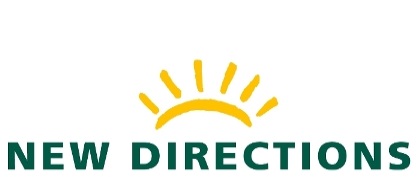 New Directions for Children, Youth, Adults and FamiliesMain Floor 717 Portage Ave, Winnipeg, MB R3G 0M8Phone: 204-786-7051 Ext: 5256 Fax: 204-774-6468The Empower Project Referral FormReferral date: Release date, if in custody:Applicant’s Name: Present Address: Postal Code:	Phone Number:  email: Facebook name: Referred by: Name:  Agency:      Address: Postal Code:Phone Number: email:            Applicant’s gender:               1 Male        2 Female    3 Transgender  Applicant’s date of birth:   Age:  Applicant’s Social Insurance Number: Guardian Contact (name and phone #, e-mail): Emergency Contact Person (name and phone #, e-mail): CFS (name, agency, and e-mail): Guardianship Status :    1 VPA     2 PW      3 EOC      PO (name, office, phone #, e-mail): ISSP (name, office, phone #, e-mail): ATSW (name, office, phone #, e-mail): EIA Worker (name, office, phone #, e-mail): Case Number: Other Agency Involvement with Applicant: Guardianship Status:   1 Family     2 Independent      3 CFS       4 CLdS      5 Provincial Special Needs  	6 Other    	   Parents (names of birth, step, foster, etc.): How is the participant supported financially?    1 CFS    2 EIA    3 Family on EIA   4 by Family   5 Employment    5 No $ support      Participant ethnicity:1 Aboriginal Status     2 Aboriginal Non-Status    3 Inuit		4 Metis         	5 Asian                6 African 	7 EuroCanadian	       	  8Other	Is the participant a new comer?     0 No   1 Yes  Is the participant a parent?	0 No   1 Yes  If yes, do they live with the applicant?  0 No   1 Yes  Has the participant been diagnosed with FASD?	 0 No   1 Yes  If yes, has the participant been informed of the diagnosis? 0 No   1 YesDoes the participant have a mental health diagnosis? 0 No   1 Yes  Thank You!